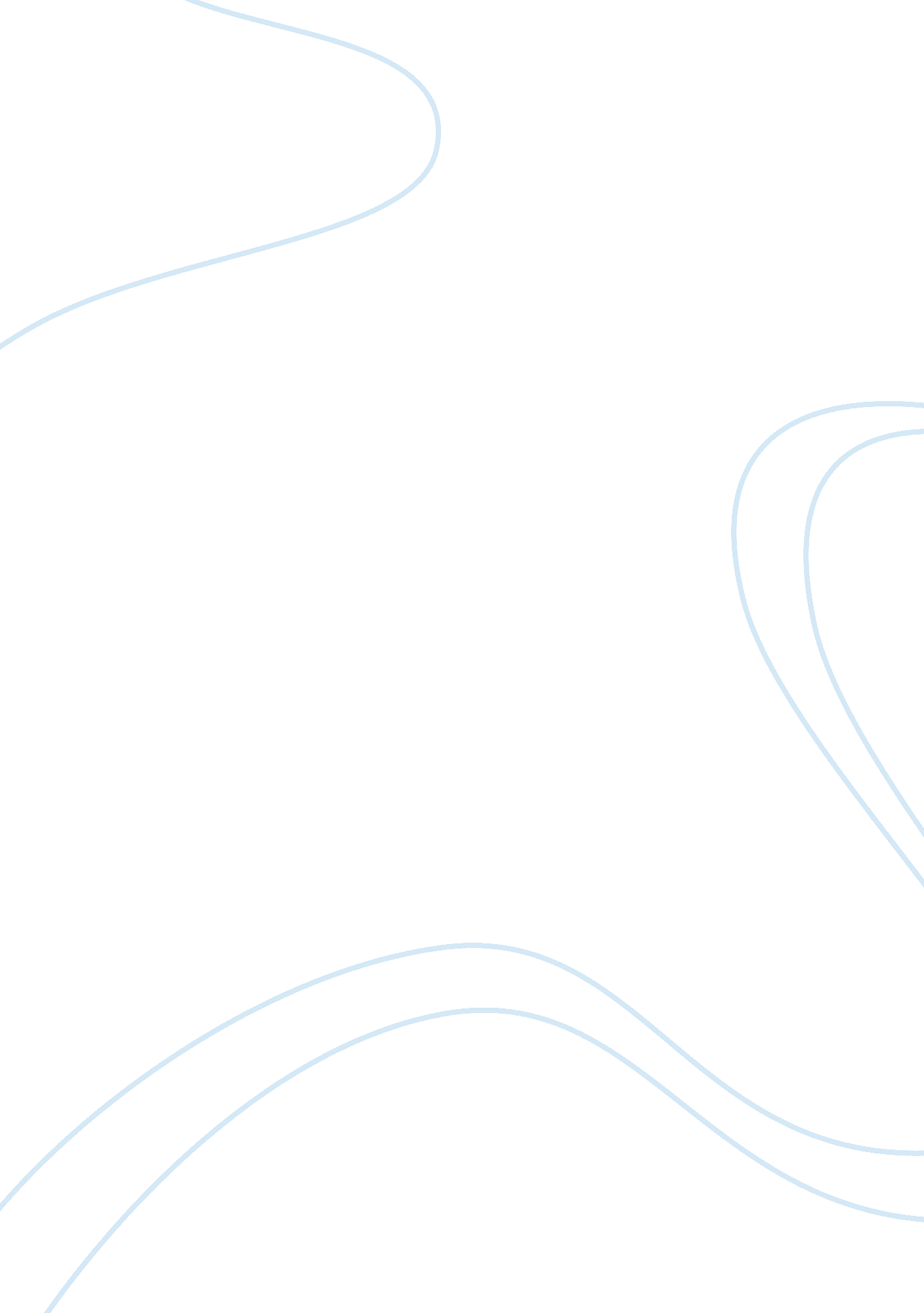 Cis105 ch 8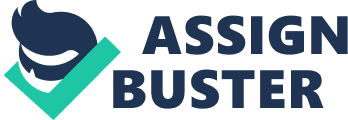 A customizable watch that connects to your smartphone using Bluetooth is called ________. a. Rock e-paper watchb. Rock e-text watchc. Pebble e-paper watchd. Pebble e-text watchc. Pebble e-paper watch The primary input devices for smartphones are ________. a. keyboard and mouseb. microphone and touch padc. microphone and moused. touch pad and digital camerab. microphone and touch pad SMS technology sends both text and photos. true or falsefalse A digital camera’s resolution is measured in megapixels. true or falsetrue To transfer files from your computer to your music device use a(n) ________ port. a. multimediab. serialc. USBd. parallelc. USB A new Asus device that combines the features of a phone and a tablet is a ________. a. Phonepadb. Padfonec. Fonepadd. Padphoneb. Padfone You can send messages that include photos and videos between mobile devices using ________ technology. a. short message service (SMS)b. multimedia message service (MMS)c. delivery multimedia service (DMS)d. multimedia delivery service (MDS)b. multimedia message service (MMS) An analog-to-digital converter chip ________. a. converts the sound waves from a voice into digital signalsb. converts digital sound waves into analog sound wavesc. converts written data into sound wavesd. converts letters from the keyboard into digital formata. converts the sound waves from a voice into digital signals The operating system of a cell phone is stored in ________. a. RAMb. the CPUc. ROMd. the transceiverc. ROM Both MasterCard and Visa are piloting programs that would allow cell phone users to “ tap and go.” true or falsetrue Images are a representation of light waves called ________ or continuous waves. a. modularb. digitalc. patternd. analogd. analog An Internet connectivity plan is also known as a ________. a. text planb. data planc. mobile pland. network planb. data plan Google ________ is an online store that delivers software for mobile devices. a. Funb. Gamesc. Playd. Sportc. Play VoIP can be considered an alternative to a traditional landline phone service. true or falsetrue All of the following are advantages of VoIP, EXCEPT ________. a. low or free costb. portabilityc. reliabilityd. the ability to make calls from any WiFi hotspotc. reliability With video-editing software, you can review video clips frame by frame. true or falsetrue DRM-free music can legally be moved from system to system. true or falsetrue All cell phones have the same components as any computer. true or falsetrue Inexpensive phones with modest processors and simple interfaces are called feature phones. true or falsetrue The operating systems for tablets and smartphones are completely different. true or falsefalse A(n) ________ is included in a cell phone to handle the compression of data for it to be quickly transmitted to another phone. a. analog-to-digital converterb. digital signal processor chipc. codecd. compression utilityb. digital signal processor chip With video-editing software, you can review video clips frame by frame. false or truetrue VoIP can be considered an alternative to a traditional landline phone service. false or truetrue Which of the following uses radio waves to transmit data signals over short distances? a. VoIPb. Infraredc. Wireless access protocold. Bluetoothd. Bluetooth The main difference between the tablet and smartphone is the ________. a. operating systemb. touch-screen interfacec. screen sized. Internet connectivityc. screen size To transfer files from your computer to your music device use a(n) ________ port. 1. multimedia2. serial3. USB4. parallel3. USB The operating system of a cell phone is stored in ________. a. RAMb. the CPUc. ROMd. the transceiverc. ROM A customizable watch that connects to your smartphone using Bluetooth is called ________. 1. Rock e-paper watch2. Rock e-text watch3. Pebble e-paper watch4. Pebble e-text watch3. Pebble e-paper watch Which of the following statements is NOT true about the JPEG file format? a. JPEGs are compressed. b. JPEGs lose minor image detail. c. JPEGs are larger than raw files. d. JPEG stands for Joint Photographic Experts Group. c. JPEGs are larger than raw files. The Apple iPhone provides a software-based keyboard that supports more than 100 languages. true or falsefalse The primary input devices for smartphones are ________. 1. keyboard and mouse2. microphone and touch pad3. microphone and mouse4. touch pad and digital camera2. microphone and touch pad A processor in a cell phone is as fast as a processor in a desktop. true or falsefalse Smartphones do not require special service providers to connect to the Internet. true or falsefalse A virtual phone number can be assigned to your cell phone or smartphone to keep your true number private. true or falsetrue A(n) ________ converts your voice’s sound waves into digital signals. a. digital signal processorb. analog-to-digital converter chipc. mobile switching centerd. base transceiver stationb. analog-to-digital converter chip Every new cell/smartphone has to include a GPS chip. true or falsetrue An Internet connectivity plan is also known as a ________. 1. text plan2. data plan3. mobile plan4. network plan2. data plan Google ________ is an online store that delivers software for mobile devices. 1. Fun2. Games3. Play4. Sport3. Play All of the following are advantages of VoIP, EXCEPT ________. 1. low or free cost2. portability3. reliability4. the ability to make calls from any WiFi hotspot3. reliability Raw files are larger than JPEG files. true or falsetrue 